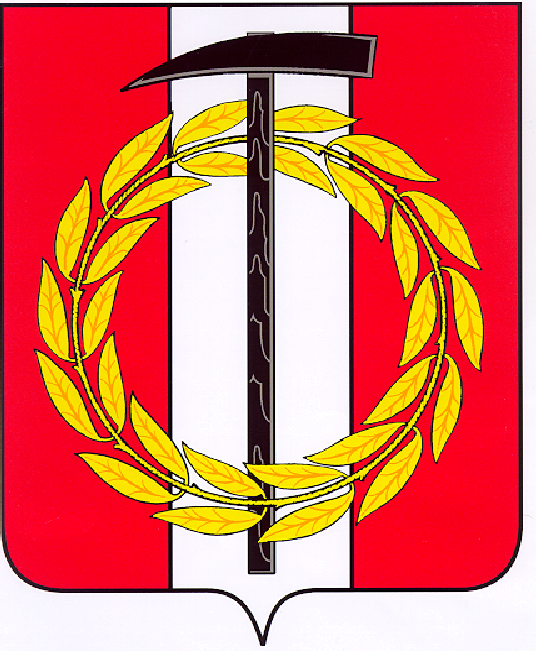 Собрание депутатов Копейского городского округаЧелябинской областиРЕШЕНИЕ      26.05.2021        203от _______________№_____О     ходе     выполнения      муниципальной программы «Повышение уровня внешнего благоустройства Копейского городского округа»	Рассмотрев информацию о ходе выполнения муниципальной программы «Повышение уровня внешнего благоустройства Копейского городского округа»  Собрание депутатов Копейского городского округа Челябинской области РЕШАЕТ:Принять к сведению информацию о ходе выполнения муниципальной программы «Повышение уровня внешнего благоустройства Копейского городского округа» (прилагается).Председатель Собрания депутатов Копейского городского округа                                                                   Е.К. ГискеПриложениек решению Собрания депутатовКопейского городского округаЧелябинской областиот 26.05.2021 № 203Информация о ходе выполнения муниципальной программы «Повышение уровня внешнего благоустройства Копейского городского округа» 	 Постановлением администрации Копейского городского округа от 01.12.2020 № 2667-п утверждена муниципальная программа «Повышение уровня внешнего благоустройства Копейского городского округа».                                  Целью муниципальной программы является обеспечение благоприятных условий для наиболее полного удовлетворения социальных, санитарно-гигиенических потребностей населения, эффективное использование возможностей современной коммунальной инфраструктуры, обеспечение доступности социальных благ для всех групп населения, улучшение качества жизни населения округа.Для решения поставленной цели в рамках данной программы решаются следующие основные задачи:1) оказание услуг по осуществлению деятельности по обращению с животными без владельцев;2) проведение мероприятий по техническому обслуживанию объекта газового хозяйства мемориала «Вечный огонь»;3) проведение мероприятий по устройству и техническому обслуживанию объектов внешнего благоустройства: фонтаны.	Финансирование программы в 2021 году предусмотрено из областного и местного бюджетов.	Общий объем финансирования программы в 2021 году — 5 139,90 тыс. руб.(доведенные лимиты), в том числе:	- 557,20 тыс. руб. - средства областного бюджет;	- 4 582,70 тыс. руб. - средства местного бюджета	В целях исполнения вышеуказанных задач выполнены следующие мероприятия:	1) в рамках мероприятий по отлову и содержанию в приютах животных без владельцев предусмотрено финансирование в размере 3 057 200, 0 руб,                       в том числе:- 2 500 000,0 руб из средств местного бюджета;- 557 200,0 руб из средств областного бюджета. В настоящее время по итогам электронных аукционов в рамках федерального закона № 44 - ФЗ заключены 2 муниципальных контракта с                     ООО «Ювин» на оказание услуг по осуществлению деятельности по обращению с животными без владельцев:	- муниципальный контракт от 08.01.2021 № 0169300025320000883 исполнен на сумму 1 491 566,00 рублей. В рамках данного контракта отловлено и переправлено в приют 131 животное без владельцев. Контракт исполнен в полном объеме.- муниципальный контракт от 29.03.2021 № 0169300025321000035 на сумму 1 557 200,00 рублей (в т. ч. средства областного бюджета в размере                 557 200,00 рублей). В рамках данного контракта планируется отловить и направить на содержание в приют 109 животных без владельцев. По состоянию на 13.05.2021 отловлено и переправлено в приют 62 животных без владельцев. 	2) В рамках исполнения мероприятий по техническому обслуживанию объекта газового хозяйства мемориала «Вечный огонь» заключено три контракта на общую сумму 627 358,36 рублей. - на поставку газа объемом 100 тыс. куб. м. в период с 01 января 2021 года по 31 декабря 2021 года контракт от 29.12.2020 с ООО «НОВАТЭК — Челябинск» на сумму 517 978,18 руб.;- на транспортировку газа объемом 100, 0 тыс. куб.м контракт от 29.12.2020 с АО «Газпром газораспределение Челябинск» на сумму 104 214,58 рублей;- на техническое обслуживание объектов газового хозяйства контракт                  от 29.12.2020 с АО «Газпром газораспределение Челябинск» на сумму                      5 165,60 рублей.	3) В рамках исполнения мероприятий по содержанию фонтанов, в том числе расконсервация и консервация 19.04.2021 заключен муниципальный контракт с ООО «Техинвестстрой» на сумму 1 391 900 рублей.	С 28.04.2021 ведется обслуживание фонтанов, в том числе выполнены работы по расконсервации, запуску фонтанов. В осенний период будет выполнена консервация.	На 13.05.2021 г. кассовое исполнение мероприятий по содержанию фонтанов составляет 135 061,91 рублей (расконсервация фонтанов, запуск и 2 дня содержания фонтанов).Заместитель Главы городского округа по жилищно-коммунальным вопросам                                                  И.В. Фролов